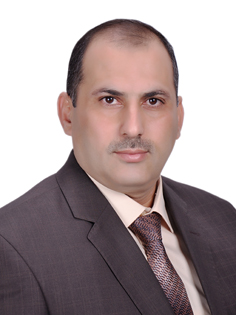 سيرة ذاتية باللغة العربية                              الاسم الرباعي واللقب :  ضياء صائب احمد ابراهيم .اللقب العلمي : أستاذ مساعد دكتور  سنة  2014التخصص الدقيق :  جغرافية مناخيةمحل الولادة : الانبار 1974رقم الموبايل :   07812002710عنوان السكن : بغداد – العامرية مكان العمل : كلية التربية الاساسية – الجامعة المستنصرية – قسم الجغرافيةعدد سنوات الخدمة :   ( 13 ) سنةالشهادات الحاصل عليها :  حاصل على شهادة البكالوريوس : كلية المأمون للعام الدراسي 1998-1999 حاصل على شهادة الماجستير : ماجستير جامعة بغداد \ كلية التربية \بن رشد 2002 حاصل على شهادة الدكتوراه : جامعة بغداد \ كلية التربية \بن رشد 2009  استاذ مساعد دكتور 2014CVDhiyaa   Saib  Ahmed	Name and Title: Scientific title: Assistant Professor on 2014Specialization:  climate  GeographyPlace of birth:  Anbar , 1974Mobile:  07812002710Address:  Baghdad  -  Amiriyah Place of work: Mustansiriya University / College of Basic Education / Department of GeographyYears of service: (13) yearsDegrees:  Bachelor - Geography / college of mamoun 1999College of EducationIbn-Rushd 2002University of BaghdadMastersCollege of EducationIbn-Rushd 2009University of BaghdadPhD